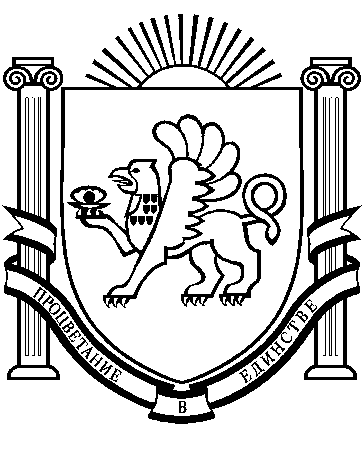 РЕСПУБЛИКА    КРЫМ                                                                                  РАЗДОЛЬНЕНСКИЙ    РАЙОН                                                                                              БОТАНИЧЕСКИЙ   СЕЛЬСКИЙ    СОВЕТВнеочередное 79-е заседание 1 созываРЕШЕНИЕ25 апреля   2019 г.                    с. Ботаническое                                    №   34                                           О снятии дисциплинарного взысканияс Власевской М.А.  Заслушав информацию Власевской М.А., председателя Ботанического сельского совета – главы администрации Ботанического сельского поселения, об устранении нарушений требований законодательства в установлении земельного налога на территории муниципального образования Ботаническое сельское поселение Раздольненского района Республики Крым на 2019 год, учитывая, что ранее отмеченные недостатки устранены, руководствуясь Федеральным законом от 06.10.2003 г. №131-ФЗ «Об общих принципах организации местного самоуправления в Российской Федерации», ст.194 Трудового кодекса Российской Федерации, Уставом муниципального образования Ботанического сельское поселение Раздольненского района Республики Крым, Ботанический сельский советРЕШИЛ:Снять с Власевской Милы Анатольевны, председателя Ботанического сельского совета – главы администрации Ботанического сельского поселения, ранее наложенное дисциплинарное взыскание в виде замечания (решение сессии Ботанического сельского совета от 11.02.2019 № 7).Настоящее решение вступает в силу с момента его принятия.Обнародовать настоящее решение на информационном стенде администрации сельского поселения и в местах массового пребывания людей.Председатель Ботаническогосельского совета – глава администрации Ботанического сельского поселения                                     М.А. Власевская                                                                     